INTRAGNA3 ½-Zimmer-Rustico mit viel Land An idyllischer Aussichtslage inmitten der Natur …………………………………………………………………………………………………………………………………………..…………..………………..……..…..……..……….  Rustico con 3 1/2 locali e grande terreno    Nella natura con bella vista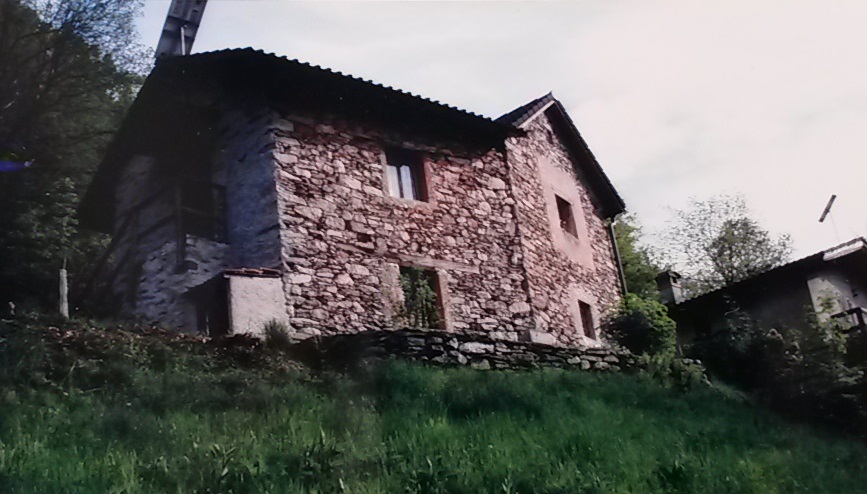                                             4180/3912Fr. 250‘000.--  Standort | Umgebung       6655 Intragna, Carbozzèi       Region: Locarnese / Centovalli       Lage: in der Natur       Aussicht: ja       Einkaufen: in Intragna oder Losone       Öffentliche Verkehrsmittel: ca. 20 min         Entfernung zur nächstgelegenen Stadt: 6 km       Entfernung zur Autobahn: 30 km  BeschreibungDieses schöne 3 ½-Zimmer-Rustico liegt oberhalb des Dorfes Intragna inmitten der Natur am Eingang des Centovalli in Carbozzèi.Das Rustico ist bewohnbar und befindet sich in einem recht guten Bauzustand. Da es seit einiger Zeit sehr wenig genutzt wurde, braucht es einige kleinere Renovationen. Im Erdgeschoss ist die Wohnküche und ein Wohnraum, im oberen Stockwerk die beiden Schlafzimmer. Zudem gibt es zwei Kellerräume.Von allen Seiten hat man einen schönen Blick auf die Berge und ins Tal. Rundherum können zahlreiche Wanderungen und Radtouren unternommen werden. In dieser schönen Gegend, nahe von Locarno, findet man Ruhe und Entspannung vom Alltagsstress inmitten einer unberührter Natur.Die Zufahrt ist nicht gegeben und die Gehdauer beträgt ca. 15 Minuten vom öffentlichen Parkplatz aus. In 10 Minuten vom Parkplatz aus erreicht man das Zentrum von Locarno. Die Autobahn A2 in Bellinzona-Süd ist 30 km vom Rustico entfernt.……………………………………………………………………………………………………  HighlightsIdyllische Aussichtslagebewohnbarnur 15 Minuten von Locarno entferntgrosses Grundstück  Ubicazione | Dintorni   6655 Intragna, CarbozzèiRegione: Locarnese / CentovalliPosizione: nella naturaVista: sìShopping: a Intragna o LosoneTrasporto pubblico: ca. 20 min  Distanza dalla città più vicina: 6 kmDistanza dall'autostrada: 30 kmDescrizione dell’immobileQuesto bel rustico di 3 ½ locali si trova in una posizione molto tranquilla sopra il paese di Intragna, Carbozzèi, nelle Centovalli.Il rustico è abitabile e in buone condizioni. Essendo stato poco utilizzato per qualche tempo, necessità d’alcuni piccoli lavori di ristrutturazione.Al piano terra si trovano la cucina abitabile, il soggiorno e la doccia. Al piano superiore sono le due camere da letto. Sono due cantine a disposizione.Da tutti i lati si gode d’una splendida vista sulle montagne e sulla valle. Nei dintorni si possono fare numerose escursioni e gite in bicicletta.In questa splendida zona, vicino a Locarno, troverete pace e relax dallo stress quotidiano in mezzo alla natura incontaminata.Non c´è una strada di accesso e ci vogliono circa 15 minuti a piedi dal parcheggio pubblico.Il centro di Locarno è raggiungibile in 10 minuti dal parcheggio. L´autostrada A2 di Bellinzona-Sud dista 35 km dal rustico.……………………………………………………………………………………………………  Highlightsposizione tranquilla già abitabilebella vistasolo 15 minuti da Locarno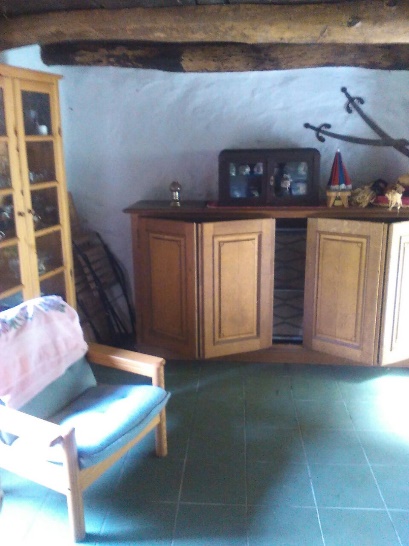 Wohnzimmer   /   soggiorno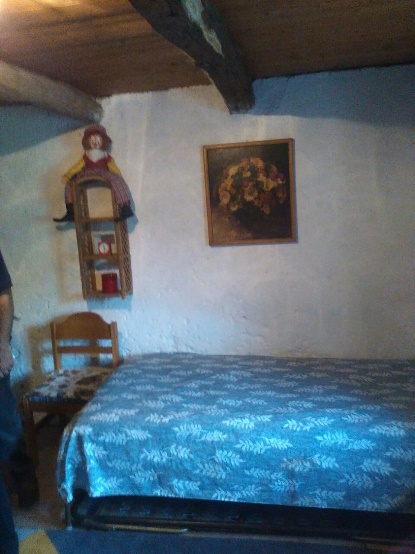 Schlafzimmer/ camera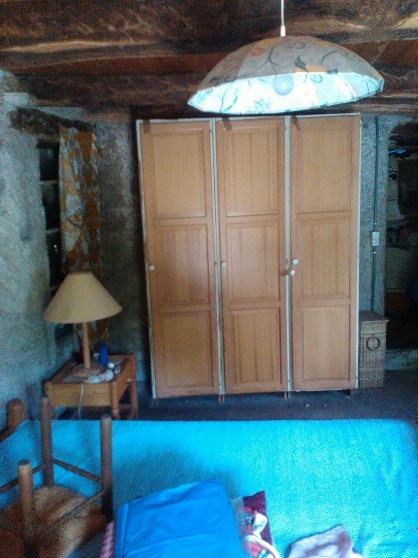 2. Schlafzimmer /2. camera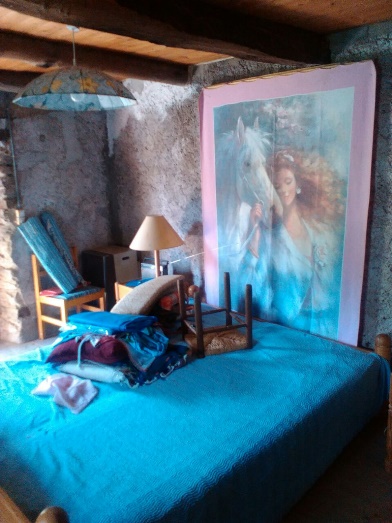 2. Schlafzimmer /2. camera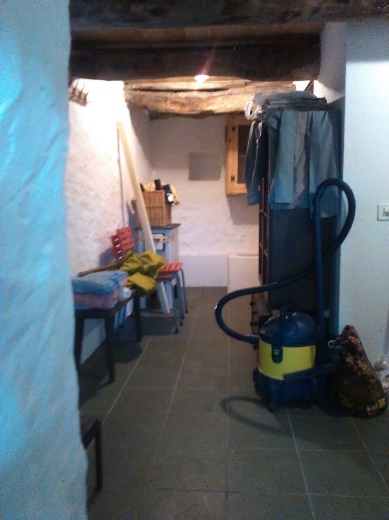 Dusche     /   doccia 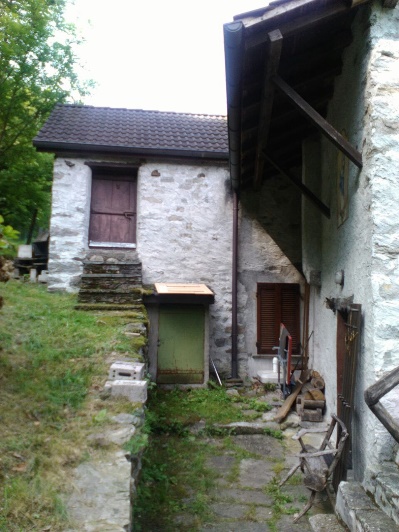 Hauseingänge  /  Entrate casa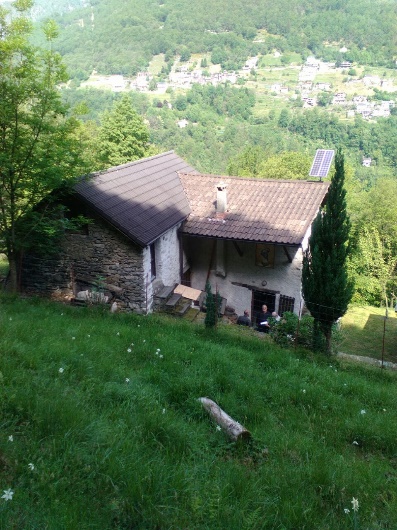 Haus mit Aussicht/ Casa con vista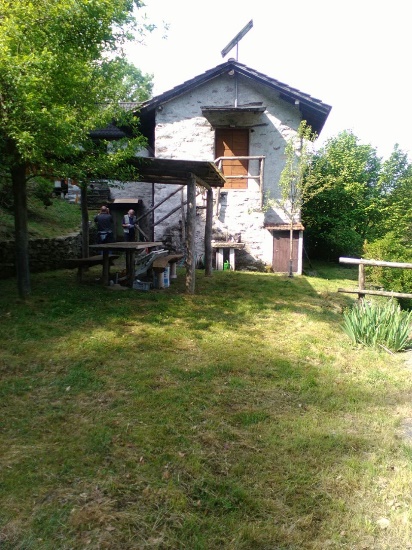 Rustico mit Pergola/Rustico con pergola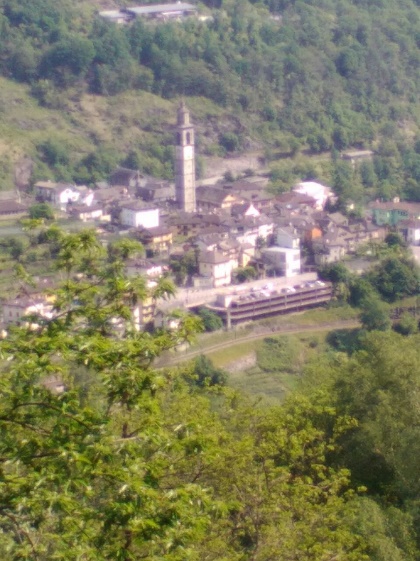 Aussicht auf Intragna / vista su Intragna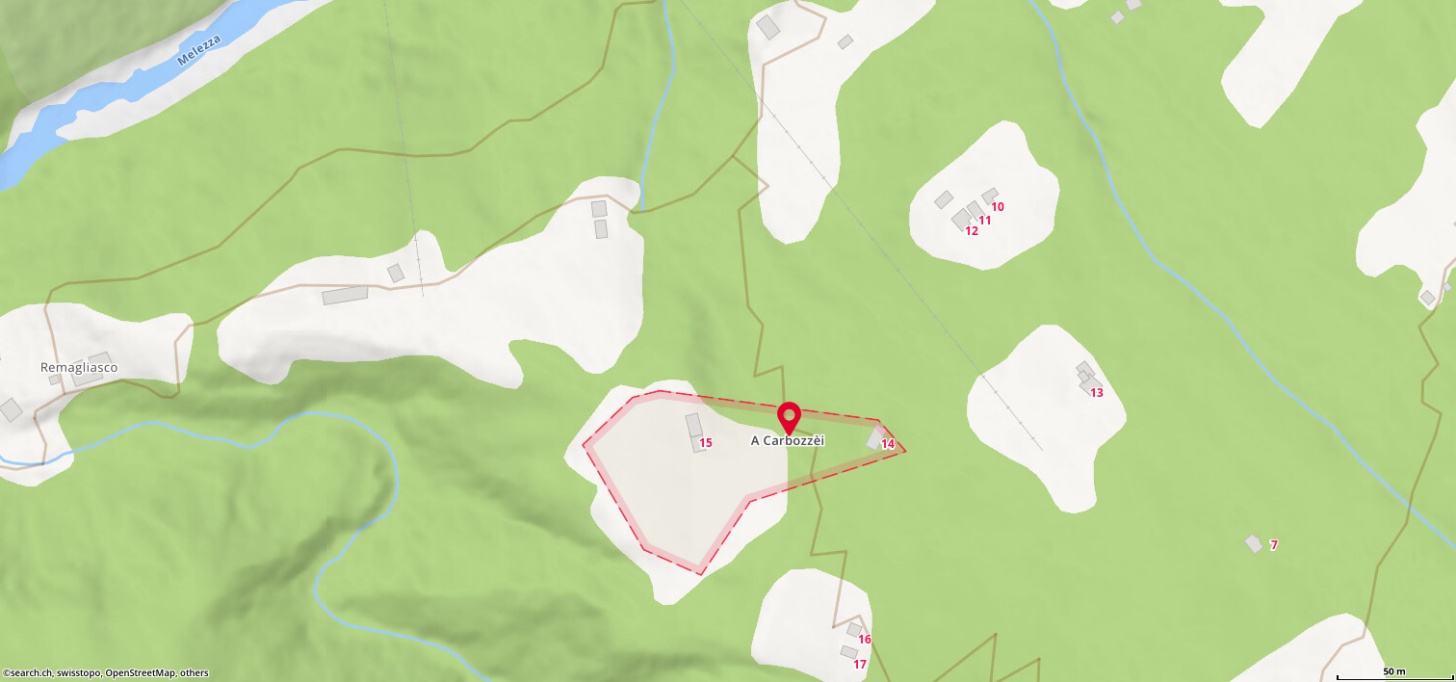 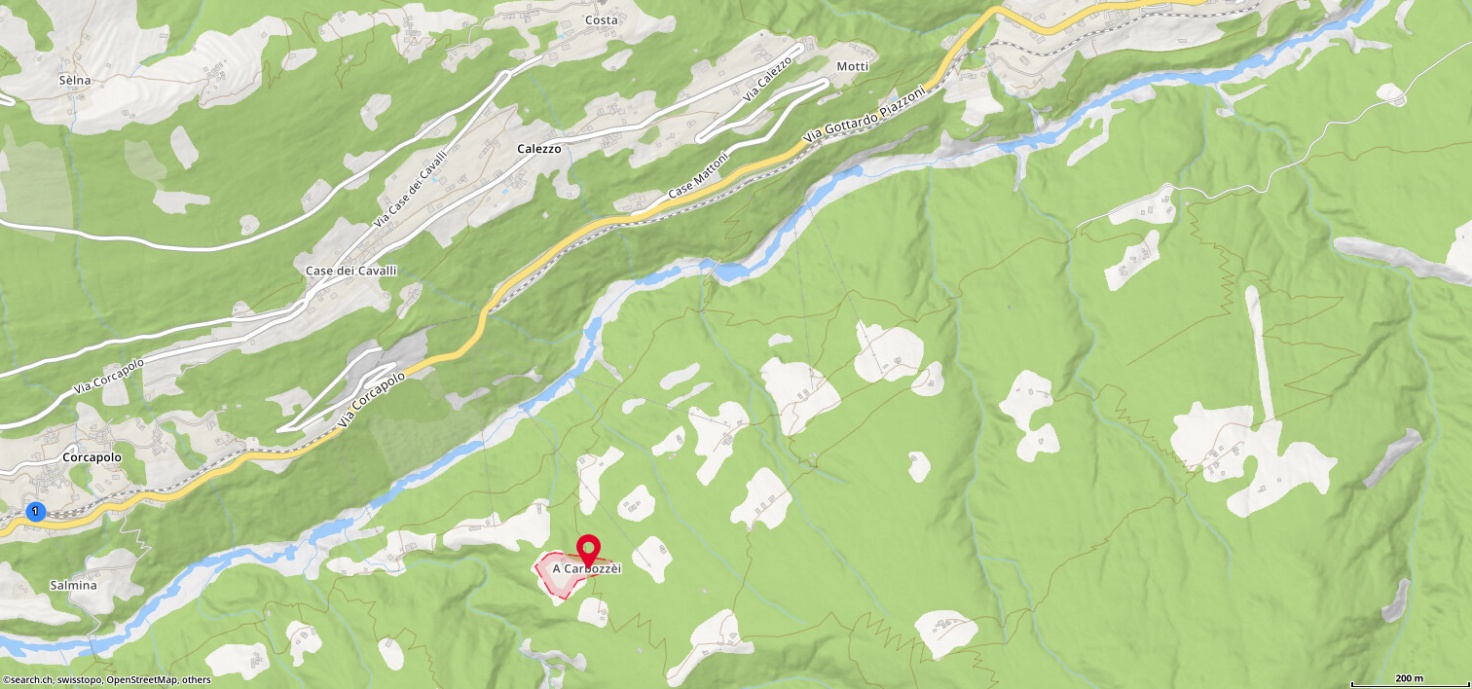 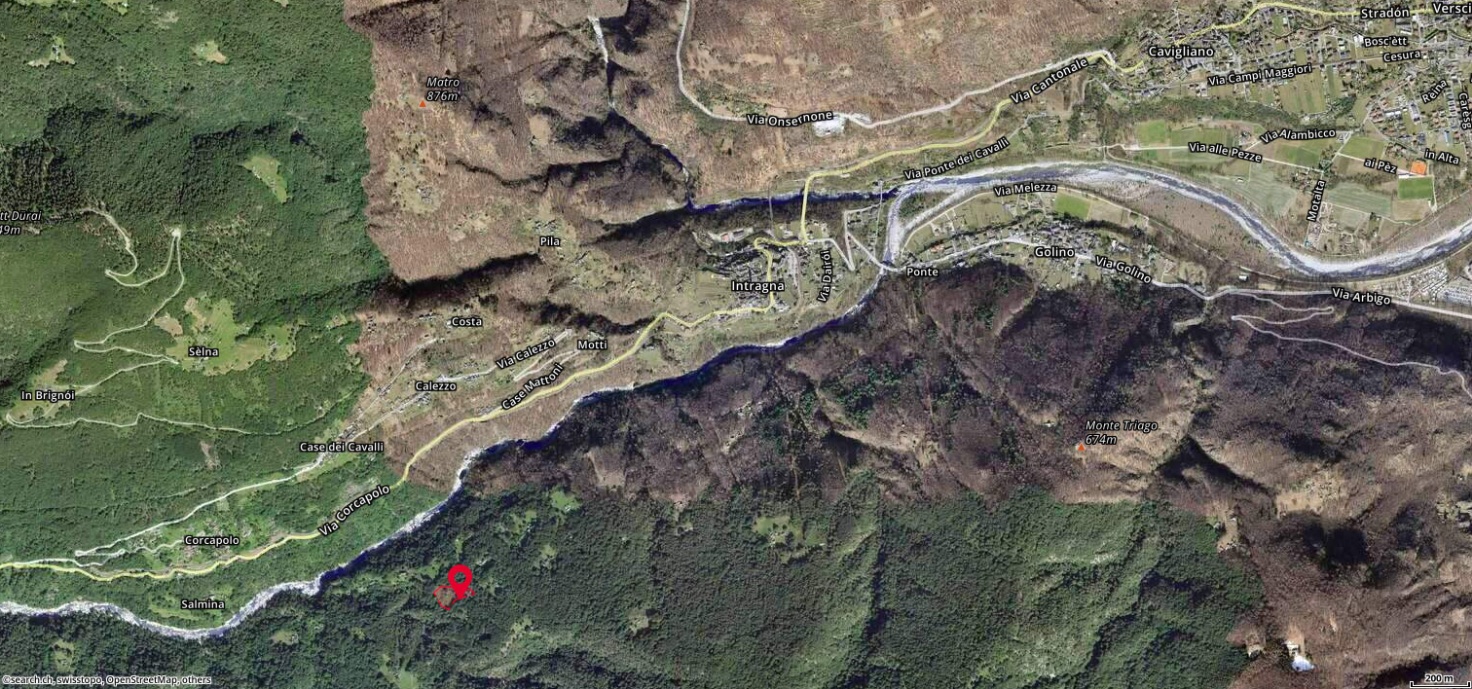       TICINO |Intragna Carbozzèi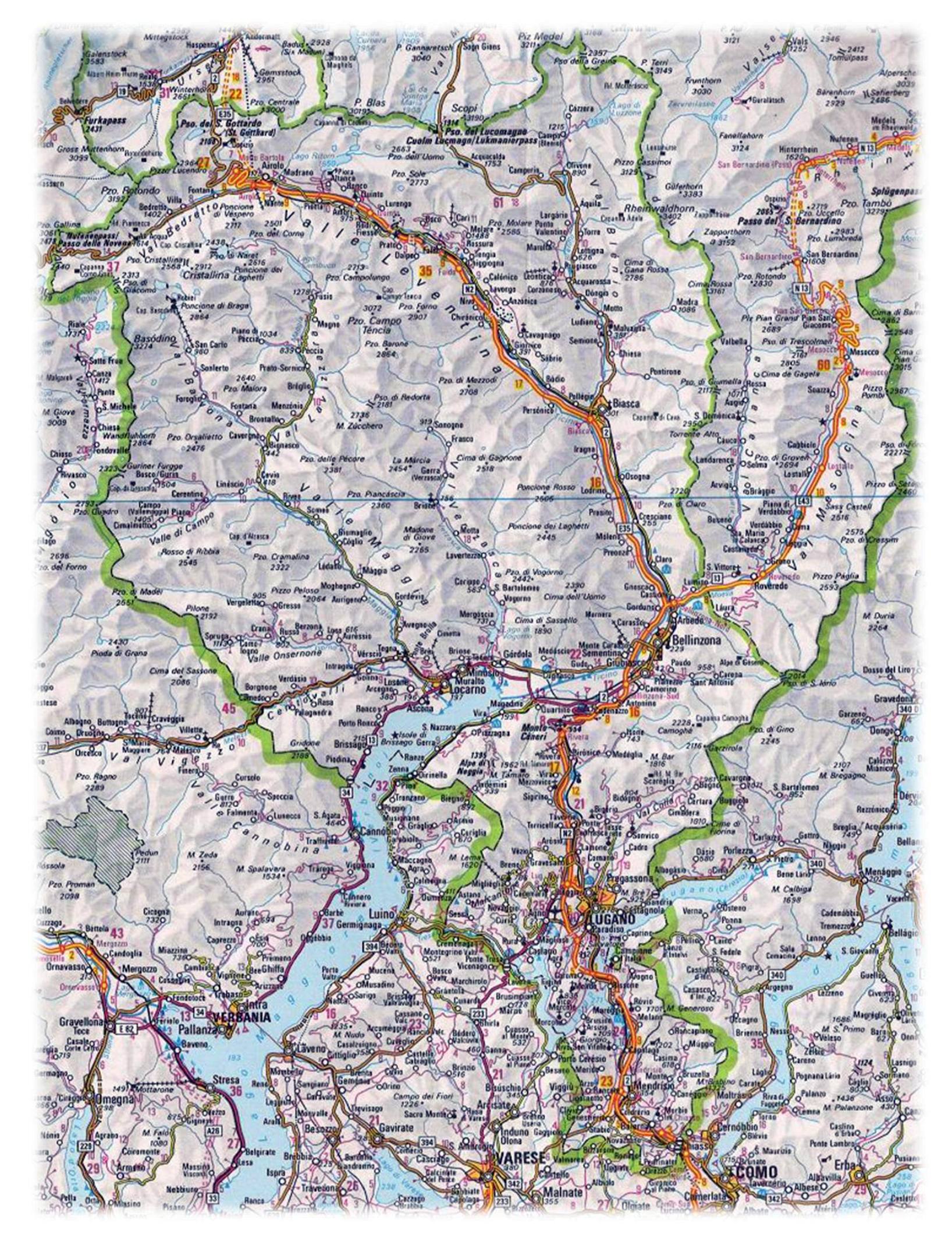 